Самостоятельная работа 1. Архитектура персонального компьютера. Зайдите в сеть Интернет, используя любой браузер (например, Mozilla Firefox). Найдите подробную информацию по архитектуре персонального компьютера (об устройствах внутри системного блока (не менее 10), а также об устройствах ввода (не менее 10) и вывода информации (не менее 10)). Результаты работы оформите в виде таблицы, представленной ниже. Требования к оформлению: Шрифт Times New Roman. Размер 12 пт. Цвет шрифта черный (не жирный). Выравнивание в таблице по ширине. Без отступа первой строки. Качественные изображения. Ориентация страницы – альбомная. Работа должна выглядеть гармонично. Архитектура персонального компьютераПокажите выполненную работу преподавателю.Название устройстваИзображениеНазначение устройстваОсновные характеристикиФирмы - производителиУстройства внутри системного блокаУстройства внутри системного блокаУстройства внутри системного блокаУстройства внутри системного блокаУстройства внутри системного блокавидеокарта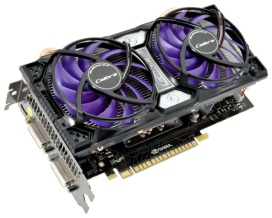 устройство, преобразующее графический образ, хранящийся как содержимое памяти компьютера (или самого адаптера), в форму, пригодную для дальнейшего вывода на экран монитора.ширина шины памяти, объём видеопамяти, частоты ядра и памяти, текстурная и пиксельная скорость заполненияAMD, Nvidia, intel и др.центральный процессорэлектронный блок либо интегральная схема (микропроцессор), исполняющая машинные инструкции (код программ)Количество ядер, .Частота процессора, Коэффициент умножения, Тепловыделение процессора, Максимальная рабочая температура, Поддержка различных технологийIntel, AMD и IBMМатеринская платапечатная плата, являющаяся основой построения модульного устройстваПоколение процессора, Диапазон поддерживаемых процессором тактовых частот Частота системной шины Базовый набор микросхем (chipset) Фирма-производитель Форм-факторAsus Intel Nvidia Блок питаниявторичный источник электропитания, предназначенный для снабжения узлов компьютера электроэнергией постоянного тока путём преобразования сетевого напряжения до требуемых значенийМощность Максимальная сила тока на отдельных линиях Габариты Разъемы и длина кабелейAntec BFG Technologies Corsair Components Enermax FSP GroupЖесткий дискзапоминающее устройство (устройство хранения информации) произвольного доступаИнтерфейс Ёмкость Физический размер Время произвольного доступа Скорость вращения шпинделя Надёжность Количество операций ввода-вывода в секунду Потребление энергии Сопротивляемость ударам Скорость передачи данных Объём буфераFujitsu IBM MaxtorЗвуковая картадополнительное оборудование персонального компьютера, позволяющее обрабатывать звукЧастота дискретизации Разрядность и динамический диапазон Отношение сигнал/шум Коэффициент нелинейных искажений Поддерживаемые спецэффекты Амплитудные преобразования Частотные преобразования Фазовые преобразованияASUS,Creative Labs,C-Media,Diamond Multimedia System, Inc.,ESI Audiotechnik GmbH,KYE Systems (Genius),M-Audio,Realtek,Turtle Beach Systems,Yamaha Media Technology,VIA Technologies.Планки оперативной памяти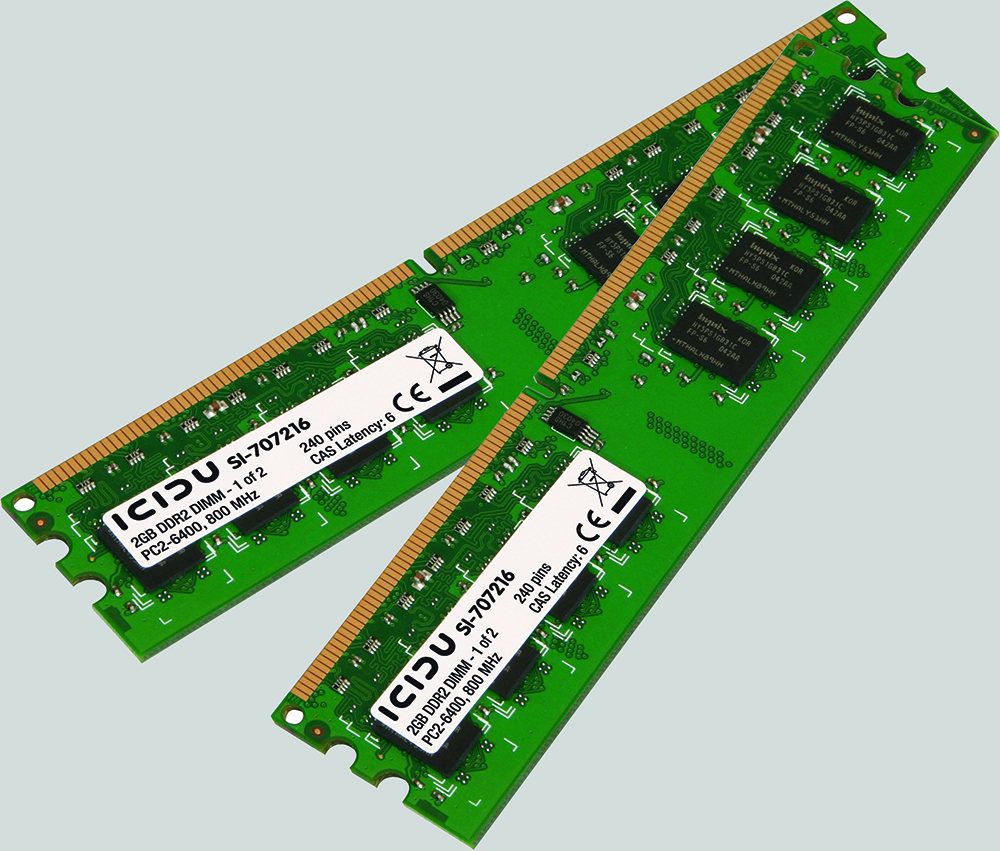 отвечают за объем оперативной памяти компьютера. Чем планок больше и чем большего они объема, тем больше у компьютера оперативной памятидиапазон частот, объем каждой планки оперативной памяти.Устройства ввода информацииУстройства ввода информацииУстройства ввода информацииУстройства ввода информацииУстройства ввода информацииУстройства вывода информацииУстройства вывода информацииУстройства вывода информацииУстройства вывода информацииУстройства вывода информации